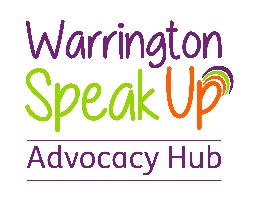   Eligibility criteria for Care Act Advocacy What does the person need advocacy support with?Assessment  					        	Care and support planning  (Including carers assessment)  Care and support review				Safeguarding Would the person have substantial difficulty in being involved with the process without the support of an advocate? (see guidance notes)Yes     					No 					UnsureDoes the person have an appropriate adult who would be willing and able to facilitate and support their involvement? (see guidance notes)Yes     					No 					UnsureHas the person had previous support from an IMCAYes     					No 					Unsure---------------------------------------------------------------------------------------------------------------------------------------Referrer detailsReferrer’s statement I believe the person is eligible for support from a Care Act Advocate and I am authorised by my organisation to make this referral. Signed:										Date: Please email this form (password protected) to referral@advocacyhub.org.ukBefore sending please complete the consent declaration at the end of this form if appropriateYou will be contacted within three to five working days of receipt.  For more information contact Speak Up Advocacy Hub on 01925 246 888. Consent from referrer if person lacks capacity
In order to be compliant with the data protection legislation and good practice, we require signed authorisation to say that people agree to the Speak Up Advocacy Hub holding personal information (including the information on this form).The person being referred is deemed to lack capacity, therefore, the referrer must sign to say they are referring and providing information in the person’s best interests, acknowledging that the person referred lacks capacity to make this decision.Name:Current address:(home, hospital, residential home)Home address: (if applicable)Telephone:Mobile:Date of birth:Gender:Ethnicity:Who is the referral for?Yes NoA person with care and support needsA carer with support needsA young person with care needs in transitionA young carer with support needsDoes the person have capacity to consent to the referral?Yes            NoUnsureIf Yes please confirm the person has given consent to the referral and for the hub to hold their personal information	Yes                          Yes                          Yes                          Is this an urgent referral?Yes                          NoPlea Please give brief description of advocacy issuePlea Please provide any forthcoming meeting dates and any other relevant informationPlease give brief details on any specific needs ie communication, sensory, physical:Please detail any risk or incidents the advocacy service should be aware of:Name:Role/relationship to person Organisation (if applicable)TeamContact number:Mobile:Email address:I am requesting a Care Act advocate to undertake this work.  I am providing this information and asking for this referral in the client’s best interests:I am requesting a Care Act advocate to undertake this work.  I am providing this information and asking for this referral in the client’s best interests:I am requesting a Care Act advocate to undertake this work.  I am providing this information and asking for this referral in the client’s best interests:Referrer’s signatureDate: